О внесении изменений в постановление администрации города Канска от 14.11.2017 № 1016В соответствии с Федеральным законом от 06.10.2003г. №131-ФЗ «Об общих принципах организации местного самоуправления  в Российской Федерации», Федеральным законом от 19.06.2004г. №54-ФЗ «О собраниях, митингах, демонстрациях, шествиях и пикетированиях», Федеральным законом от 07.06.2017 № 107-ФЗ «О внесении изменений в отдельные законодательные акты в части совершенствования законодательства о публичных мероприятиях», руководствуясь статьями 30, 35 Устава города Канска, ПОСТАНОВЛЯЮ:Внести в постановление администрации города Канска от 14.1.2017 № 1016 «Об утверждении  порядка предоставления помещений для проведения встреч депутатов с избирателями и перечня специально отведенных мест, внутридворовых территорий и помещений для проведения встреч депутатов с избирателями» (далее - постановление) следующие изменения: Пункт 4 постановления изложить в следующей редакции:«4. Контроль за исполнением настоящего постановления возложить на первого заместителя главы города по вопросам жизнедеятельности П.Н.Иванца.».В приложении № 2 к постановлению:Пункт 3 изложить в новой редакции:«3. Нежилое помещение предоставляется в безвозмездное пользование на основании письменного обращения (заявления) депутата по форме, согласно приложению к настоящему Порядку, и по согласованию с руководителем муниципального учреждения, в чьем оперативном управлении находятся нежилые помещения. Письменное обращение (заявление) депутата должно быть направлено в администрацию муниципального образования в срок не ранее 10 и не позднее 5 дней до дня проведения мероприятия.».В пункте 4 слова «письменным распоряжением» заменить словами «постановлением администрации города Канска».Пункты 6, 7 считать пунктами 5, 6 соответственно.Ведущему специалисту Отдела культуры администрации г. Канска Н.А. Велищенко опубликовать настоящее постановление в официальном печатном издании и разместить на официальном сайте муниципального образования город Канск в сети Интернет.Контроль за исполнением настоящего постановления возложить на первого заместителя главы города по вопросам жизнедеятельности П.Н.Иванца.Постановление вступает в силу со дня официального опубликования.Глава города Канска                                                                          Н.Н. Качан
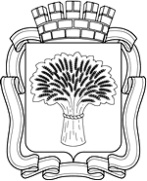 Российская ФедерацияАдминистрация города Канска
Красноярского краяПОСТАНОВЛЕНИЕРоссийская ФедерацияАдминистрация города Канска
Красноярского краяПОСТАНОВЛЕНИЕРоссийская ФедерацияАдминистрация города Канска
Красноярского краяПОСТАНОВЛЕНИЕРоссийская ФедерацияАдминистрация города Канска
Красноярского краяПОСТАНОВЛЕНИЕ02.07.2018 г.№607